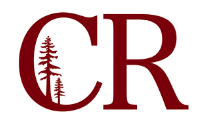 Technology Planning CommitteeJanuary 18, 2024
9:00am – 10:00amFM-107Members Present: Erik Sorensen, Leigh Dooley, Colin Trujillo, Tom Cossey, Brian Van Pelt, Gustavo Sanchez, Jose Ramirez, Jessica Byrd, Madeleine Lopez, Amy Moffat
Future Agenda Items?Computer Replacement CycleTechnology PlanItemFacilitatorUpdate on Disaster RecoveryErik Sorensen gave an update on the disaster recovery efforts. They are working on getting the CORE system back up and running. The consultants are continuing to try to access the data that has been migrated. Leigh Dooley asked if this includes the Web Apps data and Erik replied that it does. Colin Trujillo asked if there was a timeline of when the data warehouse might be functional again. Tom Cossey said he was meeting with CORE the following week to get everything set up and then they would start building the warehouse. He estimated it would take approximately 5-6 months to get the data warehouse fully in place. As they move along and get files built they can start letting people use it. Jessica Herrera gave an update on the EZ Process implementation. Jessica spoke with Jose and they are planning to do the final switch on January 29th. Jessica is hoping to send out information to the instructors and to put up some notices letting students know ahead of time to expect some changes. Susan is working on informing faculty. Jessica will reach out to Reno to see if a notification can be put on Canvas as well. Erik Sorenson Update on new web platform OmniBrian Van Pelt shared that the forms at the bottom of webpages on the CR website couldn’t be reconstituted. He found a replacement but it is limited in the number of forms and responses. Brian is meeting with Omni to learn how the process is going to work in terms of getting CR on a new platform. Brian has access to test the environment and is going through various trainings. He has been given a list of progress blockers so CR can know what speed bumps other colleges have had. The contract for EVOQ runs out the beginning of June. The hope is that Omni will be up and running by then.The consultant 25th hour will be providing the look, feel and template for the website. There is a core group of people from CR that has been invited to a virtual meeting with the consultants to preview the website template in a week or two.Erik asked if it would be open for other people to browse. Brian said it will be debuted at the core group meeting. If everyone approves it, different departments can have a look as it is rolled out. Brian plans to meet with different departments to see what they want for their websites. Brian Van PeltComputer Replacement Cycle (Windows 11)Erik Sorenson shared that IT will need to start migrating campus computers to Windows 11 as the life cycle of windows 10 has run out. To stay compliant with security, the operating system needs to be upgraded. A lot of computers won’t be able to handle the upgrade and will have to be replaced. IT has been discussing the process to roll out the upgrade. They would like to start with staff computers in March and move to student computers in the summer.  They may start with a small test group and will perform the update over a weekend. Notifications will go out ahead of time. Erik will bring this item back in February to TPC so people can start thinking about it. He asked TPC members to send him any questions they think of in regards to this issue. Erik mentioned there are approximately 700 computers on campus that are out of date but its possible not all of those will need to be replaced. They could potentially save on licensing fees if there are computers that aren’t being used. Erik SorensonVantage Consulting Erik shared that IT had a meeting with Vantage Consulting the previous week. They discussed their upcoming site visit on February 13 and 14. They will be getting small groups of CR employees together for hour long meetings to figure out where and how things get done and how to better serve the campus community.  Crystal Morse is working on figuring out the groups. IT is working on getting documents to the consultants that they have requested. Erik SorensonDepartment Updates, etc. Amy Moffat stated that IR is very impacted by not having a data warehouse. Those working on program review are doing the best they can without having data. They are looking into having a consultant for the data warehouse project. Amy expressed her appreciation for everything that people are doing to get the data warehouse functioning. IR can’t do their job unless it is all functioning. Leigh Dooley shared that all of integrations for CVC-OEI are functioning properly. 106 attempts to register have been made and 54 are successfully in progress. CR has approximately 20 students who are using course finder to register for classes elsewhere. Counselors are beginning to become more aware of CVC-OEI. The marketing team is putting together a flyer that they will give to counselors. Tom mentioned that it is causing some problems with the database when students start to register but don’t finish. Each week he is going in to check and clean up students that tried to enroll but changed their minds. Leigh acknowledged there are a lot of students who start the process and change their mind. Stephanie mentioned that she noticed the costs were higher for the class she looked at on the CVC-OEI but it was possibly lab fees for that particular course that made it more expensive.Gustavo Vasquez shared that he is working on a maker space in Del Norte.Madeleine Lopez expressed her excitement about the update to Windows 11. She asked Erik about the lab in AT 102. Erik said they are not able to update those computers but he believes he already has purchased new computers for that room and they will roll those out in time for the fall semester.Amy asked where she could find the Technology Plan. Erik said it is on the TPC site and he will also send it to her.  Colin Trujillo shared that there is student tech help back in the LRC. The hours are 10-3 Monday-Thursday this semester. Erik said the help desk has been very busy. They have been getting lots of tickets. They currently have 1000s in process. They are trying to figure out a better way to get word out to students. OpenThere being no further business the meeting was adjourned at 9:33 am.